                                    Конспект                       занятия по рисованию                          «Звездное небо»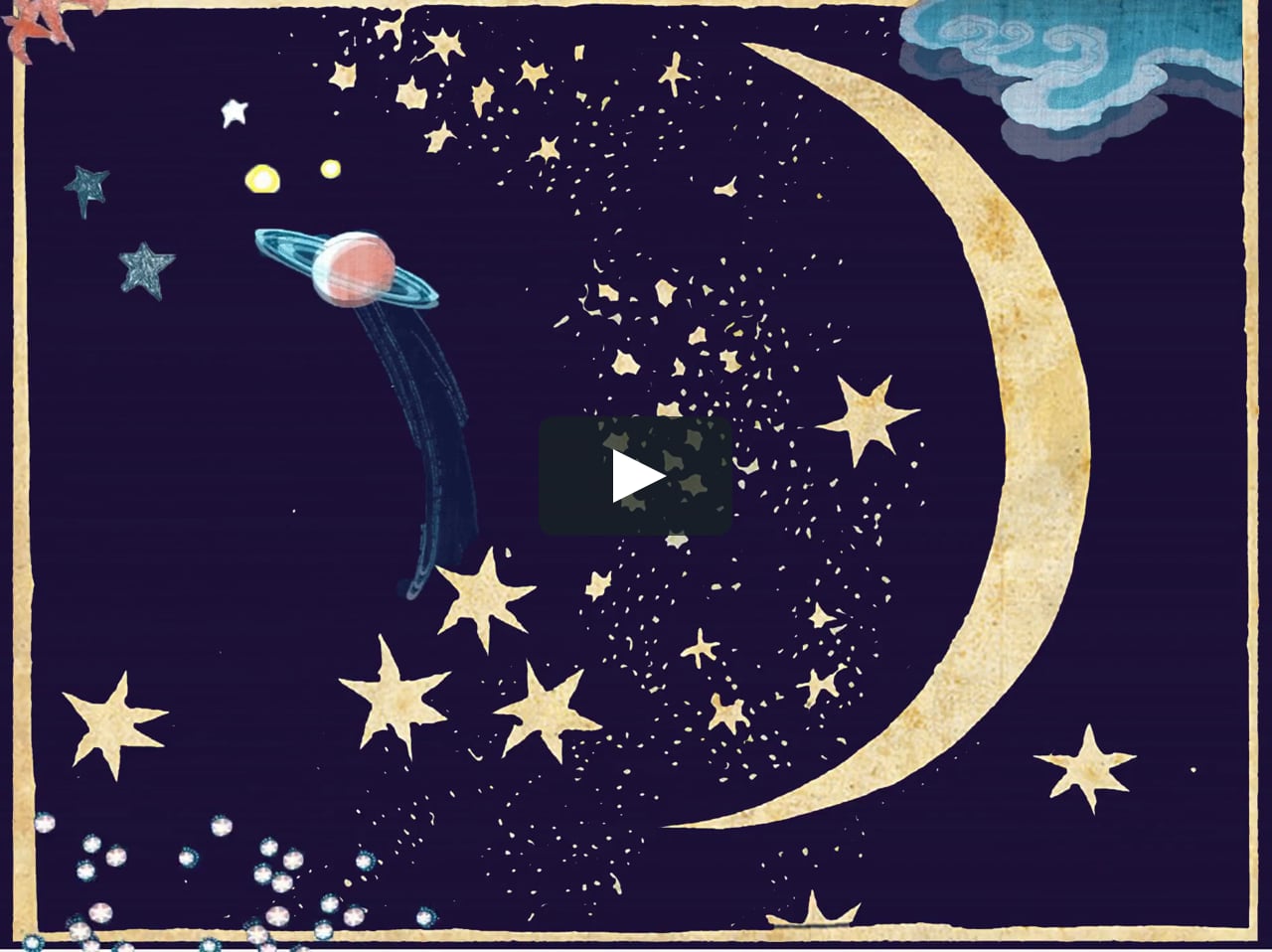                                                                                             Подготовила и провела                                                                                                       Шимко И. Е.Цель: Обучение детей нетрадиционной технике рисования.Познакомить с приемом рисования ватной палочкой.Развивать мелкую моторику. Воспитывать любознательность, аккуратность.Ход занятия:Воспитатель: "Ребята, вы любите смотреть мультфильмы? А кто видел сказку про Лунтика? Сегодня он пришел к нам в гости (вносится игрушка Лунтик).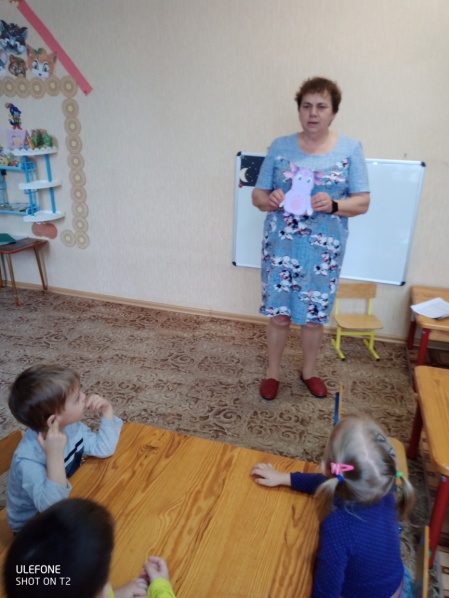 Давайте мы с ним поздороваемся. Он родился на планете, которая называется Луна. Лунтик давно не был дома, и ему грустно. Давайте ему нарисуем звездное небо в подарок. И он не будет грустить.Воспитатель: (показывает картину на доске «Звездное небо»)Ребята посмотрите, сколько на небе звезд? (много) звезды каким цветом? (желтым).Проводится пальчиковая гимнастика "Космос":Раз, два, три, четыре, пять (По одному загибают пальчики на обеих руках)В космос полетел отряд (Соединяют ладошки вместе, поднимают руки вверх)Командир в бинокль глядит (Пальцы обеих рук соединяются с большими, образуя «бинокль»)Что он видит впереди?Солнце, планете, спутники, кометы (Загибают пальчики обеих рук)И большую желтую планету (Показываем круг)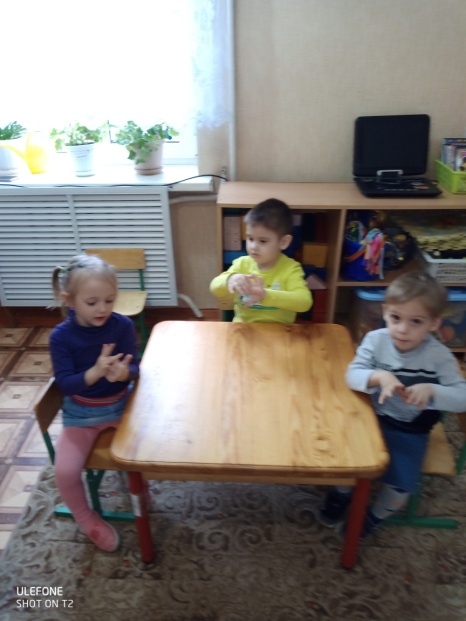 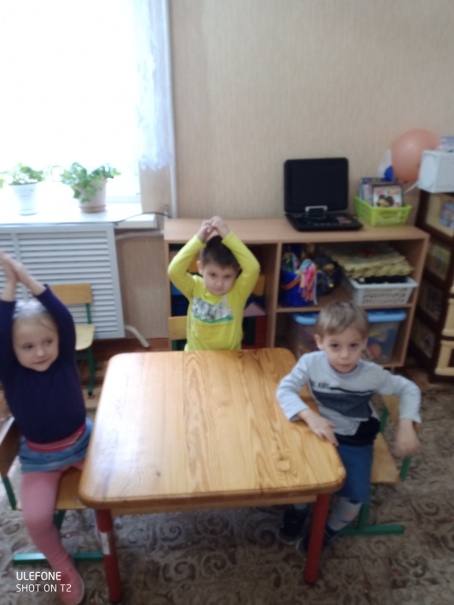 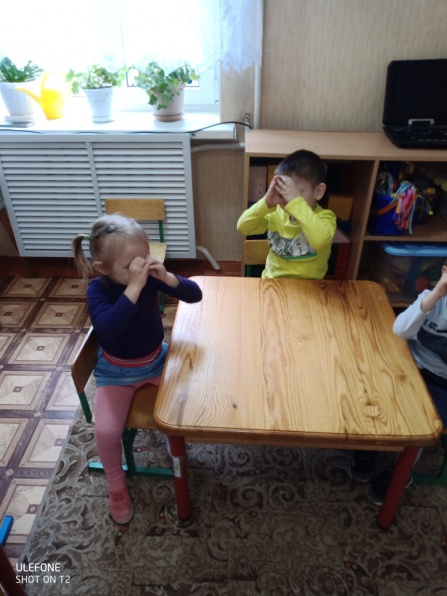 Воспитатель: А теперь мы вместе будем рисовать звездное небо - звездочки. Рисовать мы будем ватными палочками.Посмотрите, я обмакну ватную палочку в желтую краску и поставлю звездочку на небе.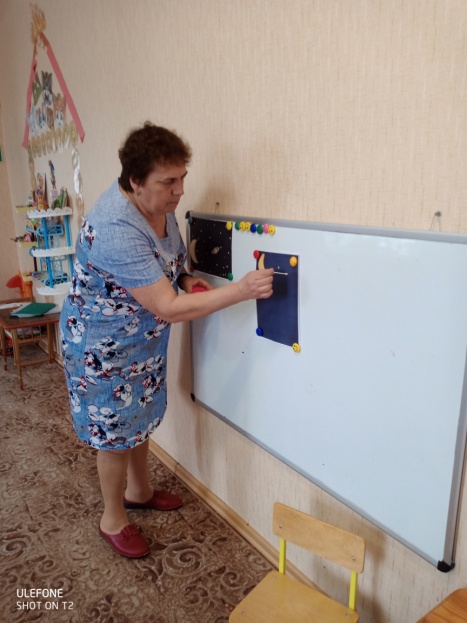 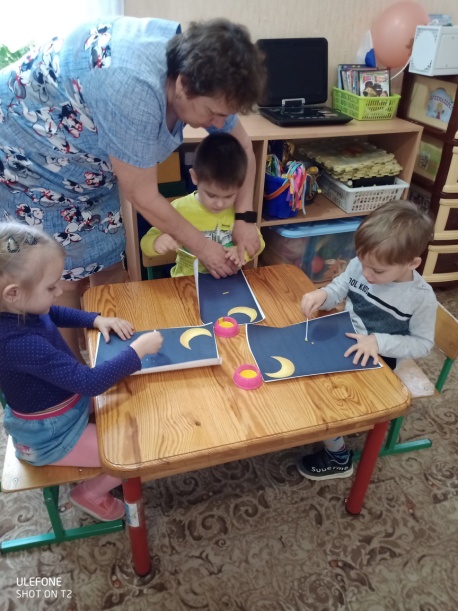 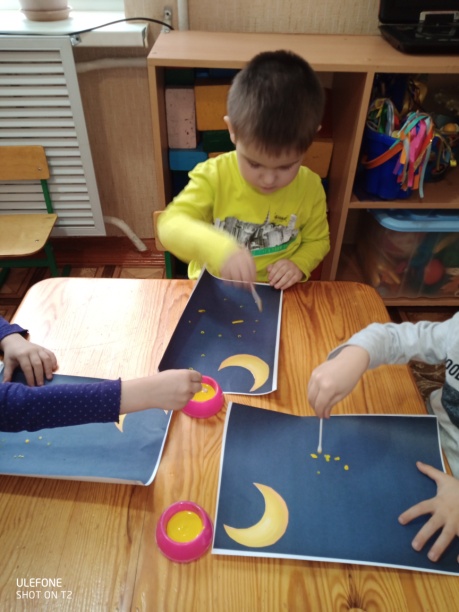 (Дети макают палочки в гуашь и начинают рисовать звездочки)Воспитатель: Ребята давайте рассмотрим, сколько много звезд у нас. Получились. Подарим наше звездное небо Лунтику, чтобы он не грустил по дому.Воспитатель: Лунтик говорит вам спасибо, теперь ему совсем не грустно. И за это Лунтик хочет с нами поиграть.Физкультминутка «Космос»Один, два, три, четыре, пять, (ходьба на месте)В космос мы летим опять. (соединить руки над головой)Отрываюсь от Земли, (подпрыгнуть)долетаю до Луны. (руки в стороны, покружиться)На орбите повисим, (покачать руками вперед-назад)И опять домой спешим. (ходьба на месте)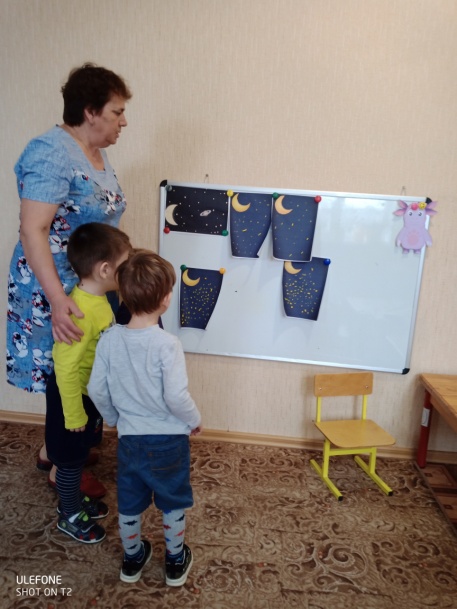 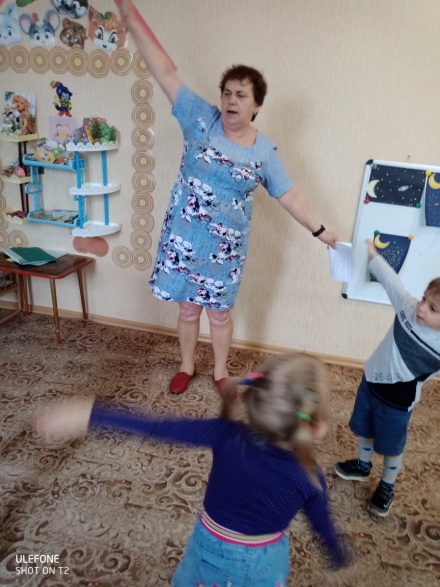 Воспитатель: Лунтик с нами прощается, но он обязательно вернется.